NPCC – International Crime Coordination Centre (ICCC)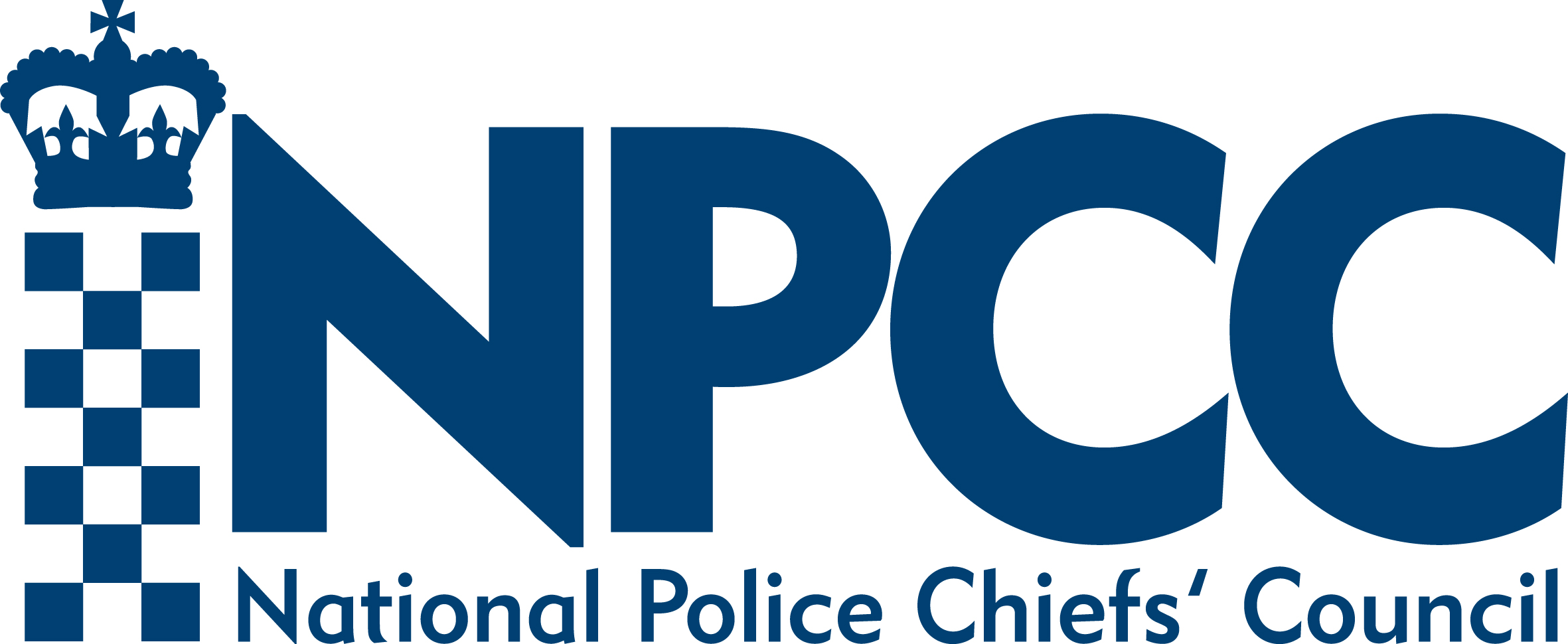 Tel: 	0300 790 0000ICCC Enquiry FormAPPENDIX ANational Intelligence model 3X5X2 systemSource Evaluation:Reliable – This grading is used when the source is believed to be both competent and information received is generally reliable. This may include information from human intelligence, technical, scientific and forensic sources. It is important that the two tests of competence and veracity of past intelligence are both met before a source is considered to be reliable. Where either test is not met, not reliable should be selected and the ground to doubt the reliability is specified.Untested – This relates to a source that has not previously provided information to the person receiving it or has provided information that has not been substantiated. The source may not necessarily be unreliable, but the information provided should be treated with caution. Before acting on this information, corroboration should be considered. This would apply to information when the source cannot be determined, for example, Crimestoppers.Not reliable – This should be used where there are reasonable grounds to doubt the reliability of the source. These should be specified (IR risk assessment) and may include concerns regarding the authenticity, trustworthiness, competence or motive of the source or confidence in the technical equipment. Corroboration should be sought before acting on this information.Information/Intel Assessment:Known directly to the source – Refers to information obtained first-hand, eg, through witnessing it. Care must be taken to differentiate between what a source witnessed themselves and what a source has been told or heard from a third party.Known indirectly to the source but corroborated – Refers to information that the source has not witnessed themselves, but the reliability of the information can be verified by separate information that carries the information/intelligence of assessment of A. This corroboration could come from technical sources, other intelligence, investigations or enquiries. Care should be taken when ascertaining corroboration to ensure that the information that is presented as corroboration is independent and not from the same original source.Known indirectly to the source – Applies to information that the source has been told by someone else. The source does not have first-hand knowledge of the information as they did not witness it themselves.Not known – Applies where there is no means of assessing the information. This may include information from an anonymous source, or partners such as Crimestoppers.Suspected to be false – Regardless of how the source came upon this information, there is a reason to believe the information provided is false. If this is the case, the rationale for why it is believed to be false should be documented in the IR risk assessment.DisseminationLawful sharing permittedIn order to share this intelligence there must be:a policing purposelocal protocols in placea legitimate need to receive it.Lawful policing purpose is defined as to:assist others to protect life or propertyassist to preserve orderprevent the commission of offencesassist others to bring offenders to justicelinked to any duty or responsibility arising from common or statute law.Lawful sharing includes other government departments, private and voluntary sectors.Specific questions need to be asked when considering dissemination of code P intelligence. For example:are there legal obligations?who is asking for it?why do they want it?what are they going to do with it?Lawful sharing permitted with ConditionsA1 covert development – intelligence may be combined or corroborated with other intelligence but action cannot be taken directly. Permission must be sought from the originator before action is taken on any derived intelligence.A2 covert use – covert action may be taken on this intelligence although the source, technique and any wider investigative effectiveness must be protected. This intelligence may not be used in isolation as evidence, in judicial proceedings or to support arrest.A3 overt use – overt action is permitted on this intelligence. This information can be used for: TO BE SPECIFIED BY SOURCE INTELLIGENCE OWNER.S1 delegated authority – the originator of the intelligence permits the unsupervised sanitisation of the material in order to allow dissemination to a wider audience.S2 consult originator – the originator of the intelligence does not permit the sanitisation of the material for wider dissemination without consultation being sought.Protective Marking *(Mandatory filed) when completed when completed when completed when completed when completed when completed when completedHave you requested this information already? (Yes/No)Have you requested this information already? (Yes/No)Have you requested this information already? (Yes/No)Have you requested this information already? (Yes/No)If Yes, please provide details on the routes you have tried below:If Yes, please provide details on the routes you have tried below:If Yes, please provide details on the routes you have tried below:If Yes, please provide details on the routes you have tried below:If Yes, please provide details on the routes you have tried below:If Yes, please provide details on the routes you have tried below:If Yes, please provide details on the routes you have tried below:If Yes, please provide details on the routes you have tried below:YOUR DETAILSYOUR DETAILSYOUR DETAILSYOUR DETAILSYOUR DETAILSYOUR DETAILSYOUR DETAILSYOUR DETAILSName + Rank / Grade*:Email*:Tel No.:Tel No.:Your Ref*:ENQUIRY DETAILSENQUIRY DETAILSENQUIRY DETAILSENQUIRY DETAILSENQUIRY DETAILSENQUIRY DETAILSENQUIRY DETAILSENQUIRY DETAILSEnquiry Topic*:If Other selected:Priority / Urgency*: Reason for Priority*:Destination Countries*:SUBJECT’S DETAILS SUBJECT’S DETAILS SUBJECT’S DETAILS SUBJECT’S DETAILS SUBJECT’S DETAILS SUBJECT’S DETAILS SUBJECT’S DETAILS SUBJECT’S DETAILS Person:Person:Person:Person:Person:Person:Person:Person:Family Name(s):First Name(s):First Name(s):Date of Birth:Gender:Gender:Nationality:Place of Birth:Place of Birth:Name at Birth:Alias:Alias:PNC ID:CRO/CHS No.:CRO/CHS No.:Passport numberID Card numberAdditional  Information:Telephone Number(s): Telephone Number(s): Telephone Number(s): Telephone Number(s): Telephone Number(s): Telephone Number(s): Telephone Number(s): Telephone Number(s): No. 1:  No. 1:  No. 2:  No. 2:  No. 3: No. 3: No. 3: No. 4: Vehicle:Vehicle:Vehicle:Vehicle:Vehicle:Vehicle:Vehicle:Vehicle:Make:Model:Model:VRM:VIN:VIN:Country of Registration:Main Colour:Main Colour:Engine number:Additional Information:Other Subjects: (including Companies, Industrial Equipment, Firearms etc.)Other Subjects: (including Companies, Industrial Equipment, Firearms etc.)Other Subjects: (including Companies, Industrial Equipment, Firearms etc.)Other Subjects: (including Companies, Industrial Equipment, Firearms etc.)Other Subjects: (including Companies, Industrial Equipment, Firearms etc.)Other Subjects: (including Companies, Industrial Equipment, Firearms etc.)Other Subjects: (including Companies, Industrial Equipment, Firearms etc.)Other Subjects: (including Companies, Industrial Equipment, Firearms etc.)NATURE OF REQUESTNATURE OF REQUESTNATURE OF REQUESTNATURE OF REQUESTNATURE OF REQUESTNATURE OF REQUESTNATURE OF REQUESTNATURE OF REQUESTINTELLIGENCE GRADING OF THE ABOVE SUBJECTS.Please grade as per the National Intelligence model 3X5X2 system (See APPENDIX A). The request will be rejected otherwise.INTELLIGENCE GRADING OF THE ABOVE SUBJECTS.Please grade as per the National Intelligence model 3X5X2 system (See APPENDIX A). The request will be rejected otherwise.INTELLIGENCE GRADING OF THE ABOVE SUBJECTS.Please grade as per the National Intelligence model 3X5X2 system (See APPENDIX A). The request will be rejected otherwise.INTELLIGENCE GRADING OF THE ABOVE SUBJECTS.Please grade as per the National Intelligence model 3X5X2 system (See APPENDIX A). The request will be rejected otherwise.INTELLIGENCE GRADING OF THE ABOVE SUBJECTS.Please grade as per the National Intelligence model 3X5X2 system (See APPENDIX A). The request will be rejected otherwise.INTELLIGENCE GRADING OF THE ABOVE SUBJECTS.Please grade as per the National Intelligence model 3X5X2 system (See APPENDIX A). The request will be rejected otherwise.INTELLIGENCE GRADING OF THE ABOVE SUBJECTS.Please grade as per the National Intelligence model 3X5X2 system (See APPENDIX A). The request will be rejected otherwise.INTELLIGENCE GRADING OF THE ABOVE SUBJECTS.Please grade as per the National Intelligence model 3X5X2 system (See APPENDIX A). The request will be rejected otherwise.Source Evaluation*Source Evaluation*Source Evaluation*Information/Intel Assessment*Information/Intel Assessment*Dissemination*Dissemination*Dissemination*IF “Lawful sharing permitted with conditions” has been selected for Dissemination, then please provide details for conditions for sharing:IF “Lawful sharing permitted with conditions” has been selected for Dissemination, then please provide details for conditions for sharing:IF “Lawful sharing permitted with conditions” has been selected for Dissemination, then please provide details for conditions for sharing:IF “Lawful sharing permitted with conditions” has been selected for Dissemination, then please provide details for conditions for sharing:IF “Lawful sharing permitted with conditions” has been selected for Dissemination, then please provide details for conditions for sharing:IF “Lawful sharing permitted with conditions” has been selected for Dissemination, then please provide details for conditions for sharing:IF “Lawful sharing permitted with conditions” has been selected for Dissemination, then please provide details for conditions for sharing:IF “Lawful sharing permitted with conditions” has been selected for Dissemination, then please provide details for conditions for sharing:Please send the form to the ICCC Police Cooperation team: NPCCMailbox-.ICCC-PoliceCooperation@met.police.uk Please send the form to the ICCC Police Cooperation team: NPCCMailbox-.ICCC-PoliceCooperation@met.police.uk Please send the form to the ICCC Police Cooperation team: NPCCMailbox-.ICCC-PoliceCooperation@met.police.uk Please send the form to the ICCC Police Cooperation team: NPCCMailbox-.ICCC-PoliceCooperation@met.police.uk Please send the form to the ICCC Police Cooperation team: NPCCMailbox-.ICCC-PoliceCooperation@met.police.uk Please send the form to the ICCC Police Cooperation team: NPCCMailbox-.ICCC-PoliceCooperation@met.police.uk Please send the form to the ICCC Police Cooperation team: NPCCMailbox-.ICCC-PoliceCooperation@met.police.uk Please send the form to the ICCC Police Cooperation team: NPCCMailbox-.ICCC-PoliceCooperation@met.police.uk 